ЗАКОНЛИПЕЦКОЙ ОБЛАСТИО ПОРЯДКЕ УПРАВЛЕНИЯ И РАСПОРЯЖЕНИЯ ГОСУДАРСТВЕННОЙСОБСТВЕННОСТЬЮ В ЛИПЕЦКОЙ ОБЛАСТИПринятЛипецким областнымСоветом депутатов30 марта 2023 годаГлава 1. ОБЩИЕ ПОЛОЖЕНИЯСтатья 1. Предмет регулирования настоящего Закона1. Настоящий Закон устанавливает порядок управления и распоряжения государственной собственностью Липецкой области, в том числе акциями (долями участия, паями) субъекта Российской Федерации в уставных (складочных) капиталах организаций (далее - областная собственность).2. Под управлением областной собственностью понимается осуществление от имени Липецкой области (далее - область) и в интересах ее населения деятельности органов государственной власти области по реализации в рамках их компетенции, установленной действующим законодательством, права владения, пользования и распоряжения областной собственностью.3. Управление и распоряжение землями, земельными участками, частями земельных участков, лесными участками, природными ресурсами, информационными ресурсами, государственными ценными бумагами, средствами областного бюджета, объектами недвижимости в пределах особой экономической зоны на срок ее существования, а также объектами жилищного фонда осуществляется с учетом особенностей, установленных действующим законодательством.Статья 2. Право областной собственности1. Область в соответствии с действующим законодательством самостоятельно и свободно осуществляет права собственника в отношении принадлежащего ей на праве собственности имущества.2. Правительство области в соответствии с компетенцией области и в пределах своих полномочий, установленных Уставом Липецкой области Российской Федерации (далее - Устав области), настоящим Законом и иными законами области, управляет и распоряжается областной собственностью в соответствии с настоящим Законом и иными законами области, а также управляет федеральной собственностью, переданной в управление области в соответствии с федеральными законами и иными нормативными правовыми актами Российской Федерации.Статья 3. Основания возникновения и прекращения права областной собственности1. Основаниями возникновения права областной собственности являются:1) передача в областную собственность федерального имущества или объектов муниципальной собственности;2) получение доходов от использования имущества области, за исключением доходов, получаемых в виде арендной либо иной платы за передачу в возмездное пользование государственного имущества областных бюджетных и автономных учреждений, имущества областных государственных унитарных предприятий, в том числе казенных, а также средств от продажи имущества области, за исключением движимого имущества областных бюджетных и автономных учреждений, имущества областных государственных унитарных предприятий, в том числе казенных, и доходов от приватизации имущества области;3) приобретение имущества в порядке, предусмотренном действующим законодательством.2. Право областной собственности прекращается в случаях, предусмотренных гражданским законодательством.Статья 4. Состав областной собственностиОбластную собственность составляют:1) земля и другие природные ресурсы;2) объекты культурного наследия (памятники истории и культуры) народов Российской Федерации;3) архивные документы и архивные фонды, библиотечные фонды;4) права области на результаты интеллектуальной деятельности и приравненные к ним средства индивидуализации;5) объекты жилищного фонда;6) здания, сооружения, помещения в них, объекты незавершенного строительства, имущественные комплексы;7) средства областного бюджета и территориальных государственных внебюджетных фондов области, валютные ценности, ценные бумаги, иные финансовые активы, акции (вклады, доли) в уставных (складочных) капиталах хозяйственных обществ и товариществ;8) имущество, закрепленное за государственными органами области, органами государственной власти области, исполнительными органами государственной власти области, областными государственными унитарными предприятиями и учреждениями;9) часть прибыли от использования имущества, находящегося в хозяйственном ведении областных государственных унитарных предприятий;10) иное имущество в соответствии с федеральным законодательством и Уставом области.Статья 5. Казна области1. Средства областного бюджета и иное государственное имущество области, не закрепленное за областными государственными унитарными предприятиями и учреждениями, составляют казну области.2. Распоряжение казной области осуществляется в соответствии с действующим законодательством.Статья 6. Органы, осуществляющие управление областной собственностьюУправление областной собственностью в пределах компетенции осуществляют:1) Липецкий областной Совет депутатов;2) Правительство области;3) уполномоченные органы по управлению областной собственностью:а) управление имущественных и земельных отношений области;б) отраслевые исполнительные органы государственной власти области, координирующие деятельность областных государственных учреждений или областных государственных унитарных предприятий;в) иные исполнительные органы государственной власти области, уполномоченные в соответствии с законодательством области управлять областной собственностью.Глава 2. КОМПЕТЕНЦИЯ ОРГАНОВ ГОСУДАРСТВЕННОЙ ВЛАСТИ ОБЛАСТИВ СФЕРЕ УПРАВЛЕНИЯ И РАСПОРЯЖЕНИЯ ОБЛАСТНОЙ СОБСТВЕННОСТЬЮСтатья 7. Полномочия Липецкого областного Совета депутатовЛипецкий областной Совет депутатов:1) принимает законы в сфере управления и распоряжения областной собственностью и осуществляет контроль за их соблюдением и исполнением;2) дает согласие на принятие (приобретение) в областную собственность имущества стоимостью (по цене предложения) более пяти миллионов рублей, за исключением случаев:принятия в областную собственность имущества в соответствии с Законом Липецкой области от 24 мая 2010 года N 390-ОЗ "О порядке передачи и приема объектов государственной и муниципальной собственности" (далее - Закон Липецкой области "О порядке передачи и приема объектов государственной и муниципальной собственности");принятия (приобретения) в областную собственность имущества в целях оказания гуманитарной помощи населению на территориях Донецкой Народной Республики, Луганской Народной Республики, Запорожской и Херсонской областей;3) дает согласие на отчуждение объектов областной собственности рыночной стоимостью более пяти миллионов рублей, за исключением случаев:отчуждения имущества религиозного назначения в порядке, предусмотренном Федеральным законом от 30 ноября 2010 года N 327-ФЗ "О передаче религиозным организациям имущества религиозного назначения, находящегося в государственной или муниципальной собственности" (далее - Федеральный закон "О передаче религиозным организациям имущества религиозного назначения, находящегося в государственной или муниципальной собственности");отчуждения объектов областной собственности в целях оказания гуманитарной помощи населению на территориях Донецкой Народной Республики, Луганской Народной Республики, Запорожской и Херсонской областей;4) определяет принципы формирования залогового фонда, порядка и условий его использования;5) осуществляет иные полномочия в соответствии с действующим законодательством.Статья 8. Полномочия Правительства областиПравительство области:1) обращается в Липецкий областной Совет депутатов с предложением о принятии (приобретении) в областную собственность имущества стоимостью (по цене предложения) более пяти миллионов рублей, за исключением случаев:принятия в областную собственность имущества в соответствии с Законом Липецкой области "О порядке передачи и приема объектов государственной и муниципальной собственности";принятия (приобретения) в областную собственность имущества в целях оказания гуманитарной помощи населению на территориях Донецкой Народной Республики, Луганской Народной Республики, Запорожской и Херсонской областей;2) обращается в Липецкий областной Совет депутатов с предложением об отчуждении объектов областной собственности рыночной стоимостью более пяти миллионов рублей, за исключением случаев:отчуждения имущества религиозного назначения в порядке, предусмотренном Федеральным законом "О передаче религиозным организациям имущества религиозного назначения, находящегося в государственной или муниципальной собственности";отчуждения объектов областной собственности в целях оказания гуманитарной помощи населению на территориях Донецкой Народной Республики, Луганской Народной Республики, Запорожской и Херсонской областей;3) утверждает Концепцию управления и распоряжения областной собственностью;4) утверждает порядок согласования списания государственного имущества области;5) утверждает методику расчета арендной платы и порядок компенсации затрат на капитальный ремонт при сдаче объектов областной собственности в аренду;6) принимает решение об оплате уставного капитала юридических лиц, создаваемых с участием области;7) утверждает порядок по осуществлению контроля за использованием, распоряжением и сохранностью объектов областной собственности, в том числе земельных участков;8) утверждает порядок согласования совершения областными государственными учреждениями и областными государственными унитарными предприятиями гражданско-правовых сделок с закрепленным за ними имуществом в соответствии с действующим законодательством;9) устанавливает случаи и порядок транспортного обслуживания, обеспечиваемого в связи с исполнением должностных обязанностей, в зависимости от категории и группы замещаемой должности гражданской службы, а также компенсации за использование личного транспорта в служебных целях и возмещение расходов, связанных с его использованием;10) устанавливает порядок предоставления объектов областной собственности в аренду, безвозмездное пользование, передачи в доверительное управление имуществом без проведения торгов;11) утверждает порядок определения подлежащей перечислению в областной бюджет части прибыли областных государственных унитарных предприятий;12) осуществляет иные полномочия в соответствии с действующим законодательством.Статья 9. Полномочия управления имущественных и земельных отношений областиУправление имущественных и земельных отношений области:1) осуществляет учет, ведение реестра объектов областной собственности и оформление прав области;2) осуществляет по поручению Правительства области юридические действия, связанные с созданием, реорганизацией и ликвидацией областных государственных унитарных предприятий, утверждает уставы областных государственных унитарных предприятий, согласовывает контракты с руководителями областных государственных унитарных предприятий;3) участвует в реорганизации и ликвидации областных государственных учреждений, согласовывает их учредительные документы;4) проводит аттестацию руководителей областных государственных унитарных предприятий и устанавливает порядок ее проведения;5) осуществляет контроль за использованием, распоряжением и сохранностью объектов областной собственности, в том числе земельных участков, и при выявлении нарушений принимает необходимые меры для их устранения и привлечения виновных лиц к ответственности;6) закрепляет объекты областной собственности на праве хозяйственного ведения или оперативного управления за государственными органами области, органами государственной власти области, исполнительными органами государственной власти области, областными государственными унитарными предприятиями и учреждениями, осуществляет передачу объектов областной собственности в безвозмездное пользование, аренду, доверительное управление имуществом, изымает имущество в случаях, установленных действующим законодательством;7) дает согласие на осуществление областными государственными учреждениями и областными государственными унитарными предприятиями гражданско-правовых сделок с закрепленным за ними имуществом в соответствии с действующим законодательством;8) согласовывает приобретение в собственность области недвижимых вещей, транспортных средств, а также иных объектов гражданских прав, стоимость которых превышает пятьсот тысяч рублей;9) осуществляет совместно с исполнительным органом государственной власти области, уполномоченным в сфере сохранения, использования, популяризации и государственной охраны объектов культурного наследия (памятников истории и культуры) народов Российской Федерации, управление и распоряжение объектами культурного наследия (памятниками истории и культуры) народов Российской Федерации;10) принимает решение о передаче религиозным организациям областного имущества религиозного назначения;11) осуществляет полномочия собственника государственного имущества области должника - областных государственных унитарных предприятий при проведении процедур банкротства, а также иных действий в соответствии с законодательством о несостоятельности (банкротстве);12) реализует полномочия арендодателя имущества казны области;13) обеспечивает сохранность и страхование имущества, поступающего в казну области, до его закрепления за юридическими лицами;14) осуществляет иные полномочия в соответствии с действующим законодательством.Статья 10. Полномочия отраслевых исполнительных органов государственной власти области по управлению областной собственностью1. Отраслевой исполнительный орган государственной власти области, координирующий деятельность областного государственного учреждения или областного государственного унитарного предприятия:1) дает согласие на осуществление областными государственными учреждениями и областными государственными унитарными предприятиями гражданско-правовых сделок с закрепленным за ними имуществом в соответствии с действующим законодательством;2) участвует в создании, реорганизации и ликвидации областного государственного учреждения или областного государственного унитарного предприятия, утверждает устав областного государственного учреждения или областного государственного унитарного предприятия, назначает руководителей областного государственного унитарного предприятия и областного государственного учреждения и прекращает с ними трудовые договоры;3) согласовывает объем и направление использования привлекаемых средств при осуществлении заимствований областного государственного унитарного предприятия;4) проводит анализ финансово-экономической деятельности и эффективности деятельности областного государственного унитарного предприятия;5) осуществляет иные полномочия в соответствии с действующим законодательством.2. Иные исполнительные органы государственной власти области, уполномоченные в соответствии с законодательством области управлять областной собственностью, осуществляют управление областной собственностью в пределах своей компетенции.Глава 3. ВИДЫ СДЕЛОК С ОБЪЕКТАМИ ОБЛАСТНОЙ СОБСТВЕННОСТИСтатья 11. Правовая основа совершения сделок с областной собственностью1. Сделки с областной собственностью совершаются в соответствии с гражданским законодательством и законами области, определяющими компетенцию уполномоченных органов по управлению областной собственностью.Областная собственность, являющаяся предметом сделок, подлежит обязательной оценке и страхованию в соответствии с действующим законодательством.2. Сделки с объектами областной собственности от имени области совершают органы государственной власти области, уполномоченные органы по управлению областной собственностью в пределах их компетенции, установленной действующим законодательством области.Статья 12. Виды сделок, совершаемые с объектами областной собственности1. В отношении объектов областной собственности могут совершаться любые сделки, не противоречащие гражданскому законодательству, в том числе:1) купли-продажи;2) аренды;3) безвозмездного пользования;4) залога;5) займа;6) доверительного управления имуществом;7) иные сделки, связанные с установлением, изменением и прекращением вещных прав, не противоречащие действующему законодательству.2. Права собственности и другие вещные права на недвижимое имущество и сделки с ним подлежат государственной регистрации.Статья 13. Общие положения об отчуждении объектов областной собственности1. Объекты областной собственности могут возмездно или безвозмездно передаваться (отчуждаться) в порядке, установленном действующим законодательством.2. Законами области и принимаемыми в соответствии с ними иными нормативными правовыми актами могут устанавливаться ограничения и запреты на отчуждение объектов областной собственности, имеющих наиболее важное историческое, культурное, социальное или экономическое значение.3. Особенности отчуждения объектов областной собственности в порядке приватизации регулируются Законом Липецкой области от 1 марта 2013 года N 126-ОЗ "О приватизации государственного имущества Липецкой области".4. Особенности отчуждения объектов областной собственности, арендуемого субъектами малого и среднего предпринимательства, регулируются Федеральным законом от 22 июля 2008 года N 159-ФЗ "Об особенностях отчуждения недвижимого имущества, находящегося в государственной или в муниципальной собственности и арендуемого субъектами малого и среднего предпринимательства, и о внесении изменений в отдельные законодательные акты Российской Федерации".5. Особенности отчуждения объектов областной собственности религиозного назначения регулируются Федеральным законом "О передаче религиозным организациям имущества религиозного назначения, находящегося в государственной или муниципальной собственности".Статья 14. Общие положения об аренде объектов областной собственности1. В аренду могут быть сданы находящиеся в областной собственности:1) земельные участки;2) здания, сооружения, нежилые помещения, единые недвижимые комплексы;3) объекты жилищного фонда;4) иное недвижимое и движимое имущество, за исключением объектов областной собственности, сдача которых в аренду не допускается в соответствии с действующим законодательством.2. Объекты областной собственности могут сдаваться в аренду:1) для поддержки и развития организаций здравоохранения и медицинского обслуживания, образования и просвещения, науки и культуры;2) для размещения общественных, благотворительных и иных некоммерческих организаций;3) в целях эффективного использования имущества области;4) в целях сохранения и популяризации объектов культурного наследия (памятников истории и культуры) в соответствии с действующим законодательством;5) в целях оказания имущественной поддержки субъектам малого и среднего предпринимательства и организациям, образующим инфраструктуру поддержки субъектов малого и среднего предпринимательства, социально ориентированным некоммерческим организациям, физическим лицам, не являющимся индивидуальными предпринимателями и применяющим специальный налоговый режим "Налог на профессиональный доход";6) для поддержки и развития спортивных клубов.3. Объекты областной собственности могут быть сданы в аренду юридическим и физическим лицам, в том числе иностранным.4. Конкретные условия аренды, срок действия договора, сроки, формы и порядок внесения арендной платы определяются в договоре аренды.5. При заключении договора аренды в отношении нескольких объектов областной собственности арендная плата устанавливается за все имущество в совокупности.6. Денежные средства, поступившие от сдачи в аренду объектов областной собственности и полученные за несвоевременное перечисление арендной платы и невыполнение условий договора, распределяются в соответствии с Бюджетным кодексом Российской Федерации и подлежат зачислению в областной бюджет.Статья 15. Льготы по арендной плате1. Льготная арендная плата устанавливается в размере 5 процентов размера годовой арендной платы социально ориентированным некоммерческим организациям при предоставлении объектов областной собственности (за исключением земельных участков и объектов жилищного фонда), включенных в Перечень государственного имущества области, свободного от прав третьих лиц (за исключением имущественных прав некоммерческих организаций), предназначенного для предоставления его во владение и (или) в пользование на долгосрочной основе (в том числе по льготным ставкам арендной платы) социально ориентированным некоммерческим организациям, формирование которого осуществляется Правительством области в соответствии с требованиями действующего законодательства.2. Льготная арендная плата устанавливается в размере 20 процентов размера годовой арендной платы социальным предприятиям при предоставлении объектов областной собственности (за исключением земельных участков и объектов жилищного фонда), включенных в Перечень государственного имущества области, свободного от прав третьих лиц (за исключением права хозяйственного ведения, права оперативного управления, а также имущественных прав субъектов малого и среднего предпринимательства), предназначенного для предоставления во владение и (или) в пользование субъектам малого и среднего предпринимательства, физическим лицам, не являющимся индивидуальными предпринимателями и применяющим специальный налоговый режим "Налог на профессиональный доход", и организациям, образующим инфраструктуру поддержки субъектов малого и среднего предпринимательства (далее - Перечень имущества), формирование которого осуществляется Правительством области в соответствии с требованиями действующего законодательства.3. Льготная арендная плата устанавливается в размере 60 процентов размера годовой арендной платы субъектам малого и среднего предпринимательства, являющимся сельскохозяйственными кооперативами или занимающимся социально значимыми видами деятельности, иными установленными государственными программами (подпрограммами) области приоритетными видами деятельности, при предоставлении объектов областной собственности (за исключением земельных участков и объектов жилищного фонда), включенных в Перечень имущества.4. Льготная арендная плата субъектам малого и среднего предпринимательства, физическим лицам, не являющимся индивидуальными предпринимателями и применяющим специальный налоговый режим "Налог на профессиональный доход" (далее - физические лица, применяющие специальный налоговый режим), организациям, образующим инфраструктуру поддержки субъектов малого и среднего предпринимательства, при предоставлении объектов областной собственности (за исключением земельных участков и объектов жилищного фонда), включенных в Перечень имущества и которые за предшествующие 12 месяцев не передавались в аренду, устанавливается в размере:1) в первый год аренды - 20 процентов размера годовой арендной платы;2) во второй год аренды - 40 процентов размера годовой арендной платы;3) в третий год аренды - 60 процентов размера годовой арендной платы;4) в четвертый год аренды - 80 процентов размера годовой арендной платы;5) в пятый год аренды и далее - 100 процентов размера годовой арендной платы.5. Льготная арендная плата субъектам малого и среднего предпринимательства, физическим лицам, применяющим специальный налоговый режим, организациям, образующим инфраструктуру поддержки субъектов малого и среднего предпринимательства, при предоставлении объектов областной собственности (за исключением земельных участков и объектов жилищного фонда), включенных в Перечень имущества, устанавливается в размере:1) в первый год аренды - 40 процентов размера годовой арендной платы;2) во второй год аренды - 60 процентов размера годовой арендной платы;3) в третий год аренды - 80 процентов размера годовой арендной платы;4) в четвертый год аренды и далее - 100 процентов размера годовой арендной платы.6. Льготная арендная плата при предоставлении физическим и юридическим лицам объектов областной собственности, являющихся объектами культурного наследия, включенными в единый государственный реестр объектов культурного наследия (памятников истории и культуры) народов Российской Федерации, находящимися в неудовлетворительном состоянии, в аренду с условием проведения работ по сохранению такого объекта культурного наследия в соответствии с охранным обязательством, предусмотренным Федеральным законом от 25 июня 2002 года N 73-ФЗ "Об объектах культурного наследия (памятниках истории и культуры) народов Российской Федерации", в срок, не превышающий 7 лет со дня передачи указанного объекта культурного наследия в аренду, включая срок подготовки и согласования проектной документации по сохранению объекта культурного наследия, не превышающий 2 лет со дня передачи его в аренду, устанавливается в размере 1 рубль в год за один объект культурного наследия после проведения работ по сохранению такого объекта культурного наследия.Проведение работ по сохранению объекта культурного наследия подтверждается актом приемки выполненных работ по сохранению объектов культурного наследия, выданного исполнительным органом государственной власти области, уполномоченным Правительством области, выдавшим разрешение на проведение указанных работ.7. Арендная плата с субъектов инновационной деятельности - физических и юридических лиц со среднесписочной численностью работников не более 2 тысяч человек и объемом произведенной продукции не более 3 миллиардов рублей за предшествующий год, реализующих проекты, включенные в областной реестр инновационных проектов, при предоставлении зданий, сооружений, нежилых помещений, находящихся в областной собственности, не взимается в течение первых 3 лет реализации проекта.8. Базовый уровень годовой арендной платы за пользование государственным имуществом, находящимся в областной собственности, устанавливается ежегодно законом об областном бюджете на очередной финансовый год и плановый период.Статья 16. Субаренда объектов областной собственности1. Арендуемые объекты областной собственности могут быть сданы арендатором в субаренду, если это предусмотрено условиями договора аренды имущества.В других случаях сдача арендуемых объектов областной собственности в субаренду может осуществляться только при наличии предварительного письменного согласия арендодателя.2. Не могут быть сданы в субаренду:1) объекты культурного наследия (памятники истории и культуры) народов Российской Федерации, находящиеся в неудовлетворительном состоянии;2) иное недвижимое и движимое имущество, сдача которых в субаренду не допускается в соответствии с действующим законодательством.3. В случаях и порядке, предусмотренных договором аренды, арендатор обязан согласовать с арендодателем условия субаренды арендованного имущества.Статья 17. Передача объектов областной собственности в безвозмездное пользование1. Объекты областной собственности могут быть переданы в безвозмездное пользование:1) федеральным органам государственной власти;2) органам государственной власти области, государственным органам области;3) органам местного самоуправления;4) областным государственным учреждениям;5) муниципальным учреждениям;6) организациям, если среднесписочная численность инвалидов среди их работников составляет не менее 50%, а их доля в фонде оплаты труда - не менее 25%;7) религиозным организациям.2. Договор безвозмездного пользования объектами областной собственности заключается управлением имущественных и земельных отношений области, если иное не предусмотрено действующим законодательством, в порядке, предусмотренном статьей 19 настоящего Закона.3. В договоре безвозмездного пользования имуществом предусматриваются срок безвозмездного пользования, условия использования, содержания и обеспечения сохранности имущества, условия возврата имущества, а также иные условия в соответствии с действующим законодательством.Статья 18. Общие положения о залоге объектов областной собственности1. Залог объектов областной собственности может осуществляться для обеспечения:1) обязательств области;2) обязательств областных государственных унитарных предприятий.2. Не могут быть предметом залога объекты областной собственности, не подлежащие отчуждению в соответствии с действующим законодательством.3. Для обеспечения исполнения обязательств могут создаваться залоговые фонды. Порядок и условия использования залогового фонда определяются Законом Липецкой области от 29 сентября 2004 года N 127-ОЗ "О залоговом фонде Липецкой области".Статья 19. Передача объектов областной собственности в доверительное управление имуществом1. Находящиеся в областной собственности пакеты акций и иные объекты областной собственности могут быть переданы в доверительное управление имуществом другим лицам (доверительным управляющим имуществом).Доверительные управляющие имуществом обязаны осуществлять управление объектами областной собственности в интересах области.2. По согласованию с Липецким областным Советом депутатов областная собственность рыночной стоимостью более 5 миллионов рублей может быть передана Правительством области в доверительное управление имуществом хозяйствующим субъектам и предпринимательским структурам с условием перечисления части полученной прибыли в областной бюджет.3. Договоры о передаче указанных объектов в доверительное управление имуществом заключаются органами, указанными в статье 6 настоящего Закона.Статья 20. Заключение договоров аренды, безвозмездного пользования, доверительного управления имуществом1. Предоставление объектов областной собственности в аренду, безвозмездное пользование, передача в доверительное управление осуществляется путем проведения торгов в форме конкурса или аукциона на право заключения соответствующего договора, за исключением случаев, определенных антимонопольным законодательством Российской Федерации.2. Порядок проведения конкурсов или аукционов на право заключения соответствующих договоров и перечень видов имущества, в отношении которого заключение указанных договоров может осуществляться путем проведения торгов в форме конкурса, устанавливаются федеральным антимонопольным органом.3. Предоставление государственных преференций осуществляется в соответствии с Федеральным законом от 26 июля 2006 года N 135-ФЗ "О защите конкуренции".4. Лица, имеющие в соответствии с антимонопольным законодательством Российской Федерации право на заключение с ними договоров аренды, безвозмездного пользования, доверительного управления имуществом без проведения торгов, обращаются с заявлением о заключении договора в порядке, установленном Правительством области.5. Арендатор, ссудополучатель или доверительный управляющий по отдельному договору возмещает арендодателю, ссудодателю, учредителю управления расходы по коммунальным услугам и затраты на эксплуатацию, часть земельного налога и налога на имущество организаций.6. Арендатор, ссудополучатель или доверительный управляющий по договору со страховой компанией осуществляет страхование полученного по соответствующему договору объекта областной собственности от несчастных случаев, промышленных аварий, катастроф и стихийных бедствий на сумму его рыночной стоимости на дату заключения соответствующего договора.7. Передача объектов областной собственности по договорам аренды, безвозмездного пользования, доверительного управления имуществом осуществляется на основании акта приема-передачи.Глава 4. УПРАВЛЕНИЕ ОБЛАСТНОЙ СОБСТВЕННОСТЬЮ, СВЯЗАННОЕС СОЗДАНИЕМ, РЕОРГАНИЗАЦИЕЙ И ЛИКВИДАЦИЕЙ ОБЛАСТНЫХГОСУДАРСТВЕННЫХ УНИТАРНЫХ ПРЕДПРИЯТИЙ И УЧРЕЖДЕНИЙ,СОЗДАНИЕМ ИНЫХ НЕКОММЕРЧЕСКИХ ОРГАНИЗАЦИЙ, ХОЗЯЙСТВЕННЫХТОВАРИЩЕСТВ И ОБЩЕСТВСтатья 21. Создание учреждений и иных некоммерческих организаций, предприятий, хозяйственных товариществ и обществ на основе (с использованием) областной собственности1. В целях осуществления полномочий органов государственной власти области на основе (с использованием) объектов областной собственности в соответствии с действующим законодательством создаются:1) областные государственные учреждения;2) иные некоммерческие организации в случаях, установленных федеральными законами;3) областные государственные унитарные предприятия;4) хозяйственные товарищества и общества.2. Решение о создании областных государственных унитарных предприятий и учреждений, иных некоммерческих организаций принимается Правительством области.Решение о создании хозяйственных товариществ и обществ принимается Липецким областным Советом депутатов.3. Функции и полномочия учредителя организаций, указанных в части 1 настоящей статьи, по поручению Правительства области осуществляют структурные подразделения Правительства области, исполнительные органы государственной власти области.4. Создание филиалов и открытие представительств организаций, указанных в части 1 настоящей статьи, осуществляется в соответствии с действующим законодательством.Статья 22. Реорганизация и ликвидация предприятий, учреждений, создаваемых на основе (с использованием) областной собственности1. Областные государственные унитарные предприятия, учреждения могут быть реорганизованы или ликвидированы по решению Правительства области.2. Имущество ликвидируемых областных государственных унитарных предприятий и учреждений, переданное им на праве хозяйственного ведения, оперативного управления, поступает в казну области до его последующего закрепления.Статья 23. Порядок передачи объектов областной собственности в хозяйственное ведение и оперативное управление1. Передача имущества в хозяйственное ведение или оперативное управление может производиться при образовании областного государственного унитарного предприятия, учреждения и в процессе его деятельности.2. Передача объектов областной собственности в хозяйственное ведение или оперативное управление предприятий, учреждений осуществляется на основании решения управления имущественных и земельных отношений области и акта приема-передачи имущества.3. Право хозяйственного ведения или оперативного управления на имущество возникает у предприятия, учреждения с момента передачи ему имущества управлением имущественных и земельных отношений области, если иное не установлено действующим законодательством.4. Имущество, закрепленное за государственными унитарными предприятиями, учреждениями на праве хозяйственного ведения или оперативного управления, отражается в балансах этих предприятий, учреждений и должно быть застраховано.Статья 24. Представление интересов области в органах управления и ревизионной комиссии организации, учредителем (акционером, участником) которой является область1. Порядок осуществления от имени области полномочий учредителя организации, учредителем (акционером, участником) которой является область, либо порядок управления находящимися в собственности области акциями (долями в уставном капитале) устанавливается Правительством области.2. Средства, получаемые от продажи акций и иных форм участия в капитале, находящихся в областной собственности, а также дивиденды по акциям (долям в уставном капитале) организаций зачисляются в областной бюджет по нормативу 100 процентов.Статья 25. Участие в управлении некоммерческими организациями, осуществляющими предпринимательскую и иную приносящую доход деятельностьПорядок участия государственных гражданских служащих области в управлении некоммерческими организациями, осуществляющими предпринимательскую и иную приносящую доход деятельность, устанавливается Правительством области.Глава 5. УЧЕТ ОБЪЕКТОВ ОБЛАСТНОЙ СОБСТВЕННОСТИСтатья 26. Учет объектов областной собственности1. Объекты областной собственности подлежат обязательному учету.2. Порядок учета имущества области и ведения реестра имущества области устанавливается Правительством области.3. В учет имущества области включаются получение, экспертиза и хранение документов, содержащих сведения об имуществе области, а также внесение указанных сведений в реестр имущества области в объеме, необходимом для осуществления полномочий по управлению и распоряжению имуществом области.4. Объектами учета являются:1) недвижимое имущество;2) акции (вклады, доли) в уставных (складочных) капиталах хозяйственных обществ и товариществ;3) транспортные средства и иное движимое имущество в случаях, предусмотренных законодательством Российской Федерации и законодательством области;4) иное имущество, в том числе бездокументарные ценные бумаги, не относящееся к недвижимым и движимым вещам.5. Учет объектов, обладающих признаками объекта культурного наследия, находящихся в областной собственности, осуществляется исполнительным органом государственной власти области, уполномоченным Правительством области.Статья 27. Порядок разработки Концепции управления и распоряжения областной собственностью и ее структура1. В целях определения приоритетов, направлений и ожидаемых результатов управления и распоряжения областной собственностью, соответствующих приоритетам и целям, предусмотренными документами стратегического планирования области, разрабатывается концепция управления и распоряжения областной собственностью (далее - Концепция) сроком на три года.2. Концепция содержит:1) информацию о текущем состоянии в сфере управления и распоряжения областной собственностью, которая включает в себя характеристику государственного имущества области, а также следующие сведения за год, предшествующий году разработки Концепции, либо по состоянию на 31 декабря года, предшествующего году разработки Концепции:а) состав и стоимость государственного имущества области;б) информацию о государственном имуществе области, в том числе переданном в аренду, в безвозмездное пользование (за исключением случаев предоставления объектов областной собственности в безвозмездное пользование государственным органам области, органам государственной власти области, исполнительным органам государственной власти области, областным государственным унитарным предприятиям и учреждениям, органам местного самоуправления и муниципальным учреждениям), в залог, в доверительное управление, по концессионным соглашениям, соглашениям о государственно-частном партнерстве с указанием количества объектов и их площади, начисленных и полученных доходов (при наличии);в) размер доходов областного бюджета от управления и распоряжения государственным имуществом области;г) количество областных государственных унитарных предприятий и учреждений по типам (видам) с указанием подведомственности исполнительным органам государственной власти области и основного вида деятельности;д) перечень некоммерческих организаций, учредителем которых является область, по основным видам деятельности;е) перечень хозяйственных обществ, акции (вклады, доли) в уставных (складочных) капиталах хозяйственных обществ и товариществ, с указанием доли участия области в уставном капитале, объеме перечисленных дивидендов (части прибыли), исполнительного органа государственной власти области, осуществляющего права акционера (участника);ж) информацию об использовании жилых помещений, находящихся в областной собственности, с указанием цели использования, вида, количества и площади жилых помещений;з) перечень объектов незавершенного строительства с указанием наименования, местонахождения, планируемой ведомственной принадлежности, сметной стоимости, фактически произведенных затрат, года начала и нормативного срока строительства, степени готовности;2) приоритеты, цели, задачи и направления деятельности исполнительных органов государственной власти области в сфере управления и распоряжения областной собственностью, включая объекты незавершенного строительства, в том числе с указанием информации о планируемых изменениях:а) в части государственного имущества области (приобретение, отчуждение, передача в аренду, в безвозмездное пользование, в залог, в доверительное управление, по концессионным соглашениям или соглашениям о государственно-частном партнерстве);б) в части объектов незавершенного строительства (завершение строительства, консервация, приватизация (продажа), передача другим субъектам хозяйственной деятельности, передача в федеральную либо в муниципальную собственность, передача в казну области, передача по концессионным соглашениям или соглашениям о государственно-частном партнерстве, списание и снос);в) в отношении областных государственных унитарных предприятий и учреждений и иных организаций, учредителем которых является область;3) ожидаемые результаты реализации Концепции, включая показатели эффективности управления и распоряжения областной собственностью.3. Не позднее 1 октября текущего года управлением имущественных и земельных отношений области разрабатывается проект Концепции и выносится на заседание Правительства области.4. Концепция утверждается Правительством области после рассмотрения на заседании Правительства области не позднее 1 декабря текущего года.5. Концепция подлежит актуализации не реже чем один раз в год путем внесения в нее изменений в порядке, установленном для разработки Концепции не позднее 1 декабря года, предшествующего планируемому.Статья 28. Вступление в силу настоящего ЗаконаНастоящий Закон вступает в силу по истечении десяти дней после дня его официального опубликования.Исполняющий обязанностиГубернатораЛипецкой областиА.Н.РЯБЧЕНКОгород Липецк10 апреля 2023 годаN 308-ОЗ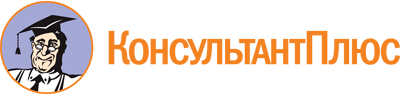 Закон Липецкой области от 10.04.2023 N 308-ОЗ
"О порядке управления и распоряжения государственной собственностью в Липецкой области"
(принят Липецким областным Советом депутатов 30.03.2023)Документ предоставлен КонсультантПлюс

www.consultant.ru

Дата сохранения: 12.06.2023
 10 апреля 2023 годаN 308-ОЗ